Innkalling til møte i Faglig råd for design og håndverk 6. juni 2016Møtested: Norges Gullsmedforbund, Torggata 10Møtetid: Kl.10.00-16.00, lunsj kl. 11.30. SakslisteSak 13-16 Innspill om formelle feil ved fagprøve fra Kulturringen opplæringskontorKulturringen opplæringskontor har sendt rådet innspill om formelle feil ved fagprøve. Kulturringen beskriver feil ved en fagprøve som ble avholdt for en av lærlingene deres, og ber om at det innføres en kvalitetssikringsordning for fagprøvegjennomføring. Forslag til vedtak: Rådet gir tilbakemelding til Kulturringen med informasjon om hvordan rådet jobber med kvaliteten på fagprøvegjennomføringen. Rådet tar med seg innspillet i sitt videre arbeid. Se utkast til svar vedlagt innkallingen. Sak 14-16 Videre oppfølging av utviklingsredegjørelsen Rådet leverte inn utviklingsredegjørelsen 2016 15. april. Direktoratet vil sende sin leveranse angående tilbudsstrukturen til KD innen 30 september. Saken vi deretter behandles i KD og sendes på offentlig høring. Rådet vil i møtet gå igjennom utviklingsredegjørelsen og vurdere om det er saker som bør tas opp uavhengig av direktoratet og deres saksbehandling. Forslag til vedtak: Sak 15-16 Rådets videre arbeid i 2016Rådets årshjul gir en oversikt over saker rådet jobber med. På bakgrunn av dette vurderer rådet prioriteringer for videre arbeid i 2016. Se årshjulet vedlagt innkallingen. Forslag til vedtak: OrienteringssakerMøte mellom FRBA, FRTIP og FRDH om snekkerfageneOrientering om avslag på søknad om opprettelse av gitarmakerfagetTilbakemelding på bekymringsmelding angående frisørfaget Fylkesbesøk til Nordland, se foreløpig program vedlagtYrkesfaglærerløftetReisepolicy for Utdanningsdirektoratet, se informasjon vedlagt innkallingenRiksrevisjonens undersøkelse av styresmaktene sitt arbeid for å øke tallet på læreplasserhttps://www.riksrevisjonen.no/rapporter/Documents/2015-2016/Lareplasser.pdfNy forskrift om yrkesfaglig fordypninghttp://www.udir.no/Lareplaner/Veiledninger-til-lareplaner/Prosjekt-til-fordypning---Kunnskapsloftet/ Vår saksbehandler: Monika ThollefsenVår saksbehandler: Monika ThollefsenVår saksbehandler: Monika ThollefsenVår dato:30.05.2016Vår referanse:2016/149Vår dato:30.05.2016Vår referanse:2016/149Deres dato:Deres referanse: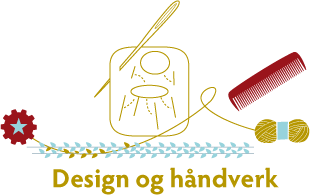 Til  Kopi til:Rådsmedlemmer faglig råd for design og håndverkvaramedlemmerEventuelt